                                                                                  ПРОЕКТ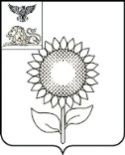 Б Е Л Г О Р О Д С К А Я   О Б Л А С Т ЬАДМИНИСТРАЦИЯ 
АЛЕКСЕЕВСКОГО ГОРОДСКОГО ОКРУГАПОСТАНОВЛЕНИЕАлексеевка«______»________________20___ г.					№________Об определении уполномоченного органа	Во исполнение п. 5 постановления Правительства Белгородской области от 12.09.2022 года № 537-пп «О порядке предоставления выплат гражданам Донецкой Народной Республики, Луганской Народной Республики, Украины и лицам без гражданства, вынужденно покинувшим территории Донецкой Народной Республики, Луганской Народной Республики, Украины и прибывшим на территорию Российской Федерации», администрация Алексеевского городского округа постановляет:1. Определить управление социальной защиты населения администрации Алексеевского городского округа уполномоченным органом по реализации положений Порядка предоставления выплат гражданам Донецкой Народной Республики, Луганской Народной Республики, Украины и лицам без гражданства, вынужденно покинувшим территории Донецкой Народной Республики, Луганской Народной Республики, Украины и прибывшим на территорию Российской Федерации, утвержденного п. 2 постановления  Правительства  Белгородской  области от 12.09.2022 года № 537-пп.          2. Управлению социальной защиты населения администрации Алексеевского городского округа  (Качур А.В.) обеспечить официальное опубликование настоящего постановления в соответствии с Уставом Алексеевского городского округа.          3. Управлению организационно-контрольной работы и архивного дела аппарата главы администрации Алексеевского городского округа     (Алейник С.В.) обеспечить размещение настоящего постановления на официальном сайте органов местного самоуправления Алексеевского городского округа.4. Контроль за исполнением постановления возложить на заместителя главы администрации Алексеевского городского округа по социальной политике Брянцеву И.Н.                  Заместитель главы         администрации Алексеевского городского округа по АПК и имуществу                                      А.Ф. Горбатенко